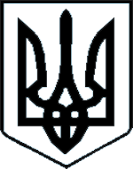 ГЛУХІВСЬКА МІСЬКА РАДА СУМСЬКОЇ ОБЛАСТІВИКОНАВЧИЙ  КОМІТЕТ
Р І Ш Е Н Н ЯРозглянувши пропозиції начальника відділу освіти міської ради Васянович Л.Г. про звільнення від сплати за харчування окремих категорій учнів закладів загальної середньої освіти міста Глухова, враховуючи скрутний матеріальний стан сімей, на виконання пункту 1.6 додатку 3 міської комплексної програми «Освіта міста Глухова на 2018-2021 роки», затвердженої рішенням міської ради від 19.12.2017 року № 300 «Про міську комплексну програму «Освіта міста Глухова на 2018-2021 роки» та пункту 1.3 додатку 2 міської  програми удосконалення організації харчування учнів закладів загальної середньої освіти міста Глухова на 2018-2022 роки, затвердженої рішенням міської ради від 19.12.2017 року № 301 «Про міську програму удосконалення організації харчування учнів закладів загальної середньої освіти міста Глухова на 2018-2022 роки»,  керуючись підпунктом 6 пункту «а», підпунктом 8 пункту «б» статті 32, частиною першою статті 52 та частиною шостою статті 59 Закону України «Про місцеве самоврядування в Україні» виконавчий комітет міської ради ВИРІШИВ:Звільнити від сплати за харчування учнів закладів загальної середньої освіти міста Глухова, батьки яких мобілізовані для проходження військової служби на особливий період та виконують обов’язки військової служби по захисту незалежні, суверенітету, територіальної цілісності України поза межами міста Глухова та Глухівського району, або являються учасниками АТО та виконують службові обов’язки безпосередньо в зоні проведення АТО (на період перебування в зоні АТО чи проходження військової служби), згідно додатку 1.Організацію виконання  цього рішення покласти на відділ освіти міської ради (начальник відділу Васянович Л.Г), контроль на керуючу справами виконавчого комітету міської ради Гаврильченко О.О.Міський  голова                                                                                 М.Терещенко16.01.2018 м.Глухів №8 Про звільнення від сплати за харчування учнів закладів загальної середньої освіти міста 